ГКУ «ВЕРХНЕСАЛДИНСКИЙ ЦЕНТР ЗАНЯТОСТИ»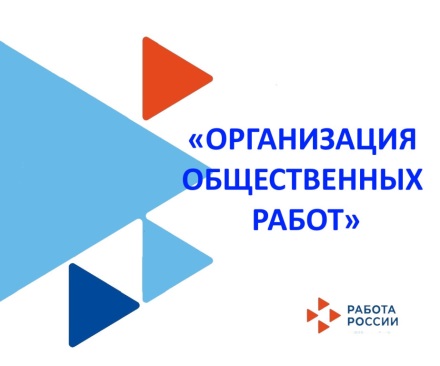 ИНФОРМИРУЕТ: ОБЩЕСТВЕННЫЕ РАБОТЫДеятельность органов службы занятости направлена на содействие граждан в поиске работы, реализации специальных программ содействия занятости населения. С этой целью ЦЗ организуют проведение общественных работ.Общественные работы – это трудовая деятельность, имеющая социальную направленность и организуемая в качестве дополнительной поддержки граждан, ищущих работу. К ним относятся малоквалифицированные и подсобные работы. В соответствии с договорами о сотрудничестве с работодателями центры занятости:осуществляют подбор и направления для трудоустройства;оказывают материальную поддержку безработным гражданам, участвующим в этих работах.Работодатель, со своей стороны:заключает срочные трудовые договоры с гражданами;оплачивает труд участников общественных работ;представляет в центр занятости населения отчётность установленной формы.Что приобретает гражданин – участник общественных работ? Это:официальное трудоустройство (с каждым работником заключается срочный трудовой договор);оплата периода временной нетрудоспособности (если возникла такая необходимость);время участия в общественных работах засчитывается в трудовой стаж;на предприятии выплачивается заработная плата;для безработных граждан выплачивается материальная поддержка;в период участия в общественных работах за безработными гражданами, для которых эта работа является неподходящей, сохраняется право на получения пособия по безработице;есть возможность трудоустройства на постоянное рабочее место после окончания срока общественных работ.Общественные работы на текущий год организуются в соответствии с перечнем видов общественных работ, утверждённым Постановлением Правительства Свердловской области. Так, на 2021 год утверждено 127 видов.Порядок организации и проведения общественных, временных работ.Верхнесалдинский центр занятости заключает с организациями различных форм собственности договор о совместной деятельности. Информирует жителей округа о наличии свободных вакансий для временного трудоустройства и выдаёт гражданам, зарегистрированным  в ЦЗ, направление на собеседование с работодателем. При временном трудоустройстве центр занятости оказывает гражданам материальную поддержку в размере минимального пособия по безработице (1 725 рублей) за фактически отработанное время. Работодатель создаёт временное рабочее место для трудоустройства гражданина, заключает с ним временный трудовой договор (приказ о приёме на работу, приказ об увольнении по истечению срока договора). Выплачивает заработную плату не ниже МРОТ на текущий период.Приглашаем к активному сотрудничеству работодателей!Обращаемся к жителям Верхнесалдинского городского округа, городского округа Нижняя Салда и ЗАТО Свободный!Если вы в настоящее время находитесь в поиске подходящих вариантов трудоустройства или ждёте формирования в группы профессионального обучения, ищите временную работу – вы можете стать участником общественных работ.Консультации по телефону: 8 (34345) 5-44-18